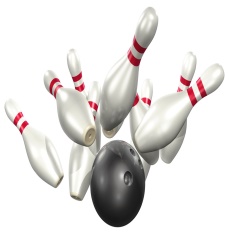 Einladung zum IGHO Sportanlass 2014Liebe MitgliederWir möchten Euch  ganz herzlich, am 22.3.2014 ab 17.00, für unseren Sportanlass, ins Sportcenter Olympica Gamsen einladen.Apero und Bowling Bahn Miete wird vom Verein offeriert.Abendessen a la carte und Getränke muss  von den Vereinsmitgliedern persönlich übernommen werden.Je nach Teilnehmerzahl wird an 4-6 Bowlingbahnen in mindestens 6er Gruppen gespielt. Die drei höchsten  Resultate der einzelnen Spieler werden am Schluss ermittelt,  und diese erhalten ein Geschenk. Gespielt wird ab ca. 17h30 – 20h00. Anschliessend gemeinsames Abendessen und ein gemütlicher Abend. Bitte meldet Euch an unter der Telefon- Nr.079 838 57 95 per SMS  per E- Mail an igho@bluewin.ch oder schriftlich per Post an die Vereinsadresse.Anmeldungsschluss ist der 2.03.2014Wir freuen uns auf zahlreiches Erscheinen und einen  sportlich ,lustigen AbendMir freundlich GrüssenDer Vorstand der IGHOAlexandra, Liliane, Christine, Benedikt, Lara, Christian, Norbert 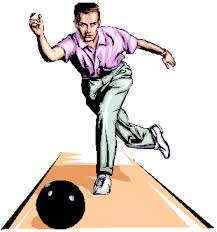 